Информация о состоявшемся ЕДИ в рамках проекта «ШАГ» для учащихся 8-11 классов23 ноября 2023г.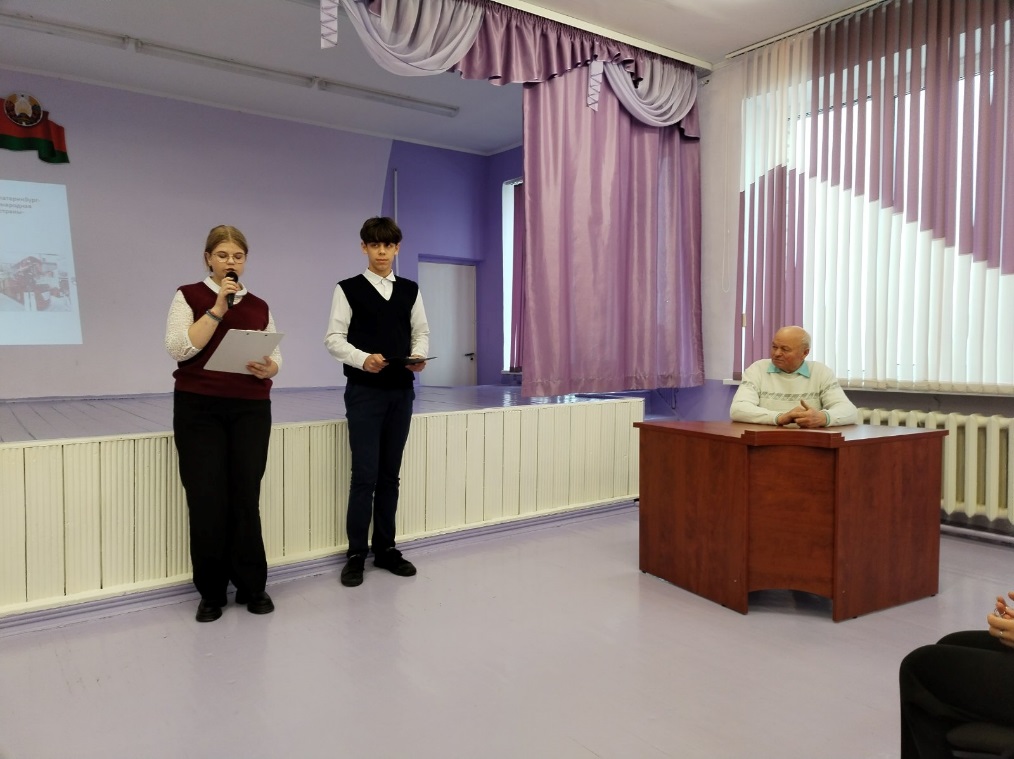 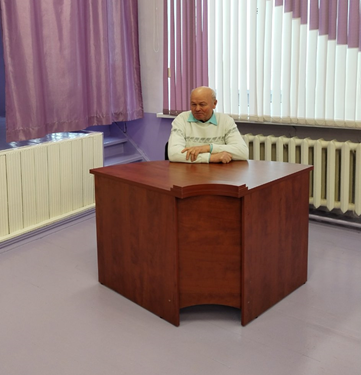 Государственное учреждение образования «Радунская средняя школа» Вороновский районГосударственное учреждение образования «Радунская средняя школа» Вороновский районПриглашённый: Кривулько Святослав Григорьевич, ветеран сельского хозяйстваПодробнее  https://radun-sh.znaj.by/vospitatelnaya-i-ideologicheskaya-rabota/novaya-stranitsa-10Приглашённый: Кривулько Святослав Григорьевич, ветеран сельского хозяйстваПодробнее  https://radun-sh.znaj.by/vospitatelnaya-i-ideologicheskaya-rabota/novaya-stranitsa-10